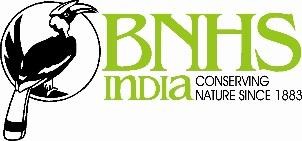 Bombay Natural History SocietyPosition			: Centre Manager- VCBC, Pinjore, Haryana Number of vacancies	: OneEducation			: Masters in Zoology or similar qualification. Excellent 					   communication and writing skills are essential. Fluent 					   knowledge of English and Hindi is necessary.Age				: 28 to 35 yearsExperience			: Upto2-3 years of Experience in Vulture Conservation, breeding 				or working in a  Zoo.Salary				: Up to Rs. 45,000 (Negotiable as per experience)Job ResponsibilitiesRoutine monitoring of the health of vultures in captivity at the VCBC.	Flagging any health issues to the competent authority and treating sick birds through the Veterinarian.Maintenance and updation of vulture records, parentage, etc. for their genetic management.Monitoring, data collection, and analysis of information on the general, feeding, and breeding ecology of vultures in captivity.Maintenance of records, feed registers, etc.Preparation and submission of periodic reports to the competent authority.Preparing budgets and periodic work plans to ensure timely availability of funds.	Closely working with the Haryana Forest Department and Vulture Breeding Center, Pinjore, Haryana. Assisting Forest Department officials in outreach and research activities.Regular maintenance of accounts, timely submission of bills related to project expenses to the competent authorities.Interested candidates can send their application via email with a detailed CV by 31st May, 2024 to HR on cv.hr@bnhs.orgHR Dept. Bombay Natural History Society, Hornbill House, Shaheed Bhagat Singh Road, Opp. Lion Gate, Mumbai – 400001 Tel. 22821811, Email: cv.hr@bnhs.org.BNHS reserves the right to reject any candidature in view of incomplete information provided by the candidate or for any other reason thereof.